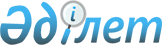 "Қазақстан Республикасы Сыбайлас жемқорлыққа қарсы іс-қимыл агенттігіне (Сыбайлас жемқорлыққа қарсы қызмет) және оның аумақтық органдарына үміткерлерді іріктеуді ұйымдастырудың кейбір мәселелері туралы" Қазақстан Республикасы Сыбайлас жемқорлыққа қарсы іс-қимыл агенттігі (Сыбайлас жемқорлыққа қарсы қызмет) Төрағасының 2019 жылғы 6 тамыздағы № 184 бұйрығының 1-тармағы 1) тармақшасының күші жойылған деп тану туралыҚазақстан Республикасы Сыбайлас жемқорлыққа қарсы іс-қимыл агенттігі (Сыбайлас жемқорлыққа қарсы қызмет) Төрағасының 2021 жылғы 3 тамыздағы № 240 бұйрығы. Қазақстан Республикасының Әділет министірлігінде 2021 жылғы 10 тамызда № 23934 болып тіркелді
      "Құқықтық актілер туралы" Қазақстан Республикасы Заңының 27 - бабы 2-тармағына сәйкес, БҰЙЫРАМЫН:
      1. "Қазақстан Республикасы Сыбайлас жемқорлыққа қарсы іс-қимыл агенттігіне (Сыбайлас жемқорлыққа қарсы қызмет) және оның аумақтық органдарына үміткерлерді іріктеуді ұйымдастырудың кейбір мәселелері туралы" Қазақстан Республикасы Сыбайлас жемқорлыққа қарсы іс-қимыл агенттігі (Сыбайлас жемқорлыққа қарсы қызмет) Төрағасының 2019 жылғы 6 тамыздағы №184 бұйрығының 1-тармағы 1) тармақшасының күші жойылды деп танылсын (Қазақстан Республикасының нормативтік құқықтық актілерін мемлекеттік тіркеу тізілімінде №19210 болып тіркелген).
      2. Қазақстан Республикасы Сыбайлас жемқорлыққа қарсы іс-қимыл агенттігінің (Сыбайлас жемқорлыққа қарсы қызмет) Кадр жұмысы департаменті заңнамада белгіленген тәртіппен:
      1) осы бұйрықты Қазақстан Республикасы Әділет министрлігінде мемлекеттік тіркеуді;
      2) осы бұйрық ресми жарияланғаннан кейін, Қазақстан Республикасы Сыбайлас жемқорлыққа қарсы іс-қимыл агенттігінің (Сыбайлас жемқорлыққа қарсы қызмет) интернет-ресурсында орналастыруды қамтамасыз етсін.
      3. Осы бұйрық алғашқы ресми жарияланған күннен бастап қолданысқа енгізіледі.
      "КЕЛІСІЛДІ"
      Қазақстан Республикасының 
      Мемлекеттік қызмет істері агенттігі
					© 2012. Қазақстан Республикасы Әділет министрлігінің «Қазақстан Республикасының Заңнама және құқықтық ақпарат институты» ШЖҚ РМК
				
      Қазақстан Республикасы
Сыбайлас жемқорлыққа қарсы
іс-қимыл агенттігінің
(Сыбайлас жемқорлыққа
қарсы қызмет) Төрағасы

М. Ахметжанов
